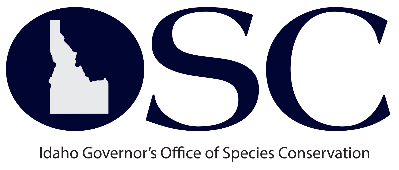 Eligible ApplicantsInterested producers and nongovernmental organizations are eligible for funding. Funding is limited, so every proposal might not receive funding. OSC will work with applicants to provide technical assistance to ensure the highest probability of success when implementing proactive techniques/preventative measures.  In Kind MatchMatching Funds: Cash or "in-kind" support contributed to carry out the project. In-Kind Contributions: The value of non-cash contributions provided. Non-cash contributions can be in the form of charges for personal services, real property, non-expendable personal property, and/or the value of goods and services directly benefiting and specifically identifiable to the project. Included in the form below is a list of standard rates used for labor and various types of equipment.   Review ProcessProposals submitted will be reviewed by a panel consisting of an individual from the OSC, Idaho Department of Fish and Game, US Department of Agriculture Wildlife Services, Idaho Cattle Association, and the Idaho Wool Growers Association.  The reviewers will rank proposals based on the Evaluation Criteria listed in the form below. Upon selection, OSC will send an award letter/agreement for final signatures to the grant recipient. OSC is accepting proposals for Grazing Season 2023 through February 15th. Please submit documentation to:State of Idaho, Office of Species ConservationAttention: Austin Terrell			            Or email to: Austin.terrell@osc.idaho.gov1224 Washington Ave. #101Sandpoint, ID 83864				            208-571-2052 (PH)Idaho Wolf Depredation Prevention ProgramBasic InformationPage 1 of 2Applicant InformationName of Livestock Owner/ Organization:________________________________________________________Address:___________________________________________________________   County: _______________Phone Number: __________________________     Cell Number:  ____________________Email Address (if available):_______________________________                                     Have you had wolf conflict in the past? ______________________________________________________________________________________________________________________________________________________________________________________________________________________________________________What kind of livestock do you maintain and how many? Mark an (X) in the appropriate box.Where do you plan to incorporate your prevention activities in association with your livestock? Public, State, or Private Ownership?(if applicable, specify which public agency: USFS, BLM, etc; allotment name/#, etc.) Idaho Wolf Depredation Prevention Program – GS23Project Proposal and In – Kind MatchPage 2 of 2What is the total amount of funds you are requesting?  $________________________The italicized sections are examples of the level of detail needed. List the activity, description of activity, number of units, cost per unit, and total cost of each activity, as well as your projected In – Kind Match Contribution (In Kind Standard Rates are included on the next page)I certify that the information is true and correct to the best of my knowledge.Signature of Claimant      							DateIdaho Wolf Depredation Prevention Program – GS23Match Rates and Evaluation Criteria Evaluation Criteria Since funds are limited, this grant is competitive. Reviewers will use a scoring system using the table below in order to better prioritize and rank each application.Livestock0 -5050 – 100100 – 500500 – 1,0001,000 +Cow-Calf PairsYearlingsSheepOther: __________OwnershipAllotment Name/#Ranger District/Field Office# of LivestockName of ActivityDescription of Activity(Where on property, approx., # of range rider hrs, etc.)# of UnitsCost per UnitTotal CostTrail CamerasReconyx HYPERFIRE 2 Cellular  - 4G LTE Verizon - Placing cameras in known wolf hotspots to monitor for wolf presence when cattle are near those locations to focus human presence when most needed.6 cameras$599.00/camera$3,599.54Security EnclosuresReconyx HYPERFIRE 2 Security Enclosure – to ensure wildlife/people do not disturb camera6 Units$49.99/unit$299.99Reconyx Data PlanIncludes access to Verizon network so you can remote access the camera’s live feed from a mobile device and save images online. 6 months$45.00/month$270.00In Kind ActivityDescription of Activity# of HoursRateIn Kind TotalChecking on CamerasCheck on the cameras every other day for 4 months, 60 days. Download pictures, identify wolf activity, move cattle when needed.120 hours$31.12/hour$3,734.40Additional RidingRanch hand takes horse and checks on livestock more frequently if cameras detect wolf activity to increase human presence. 120 hours15 days$25/hour (rider)$56/day (horse)$1,200.00Idaho Wolf Depredation Prevention ProgramStandard Rates for In-Kind ContributionsStandard Rates for In-Kind ContributionsStandard Rates for In-Kind ContributionsStandard Rates for In-Kind ContributionsItemDescriptionRateRateDollarsPer UnitATV$125.00DAYATV TRAILER$25.00DAYLIVESTOCKHORSE$56.00DAYVEHICLESTRUCKS, 4X4, 1 TON OR LESS$95.00DAYVEHICLESTRUCKS, GREATER THAN 1 TON$135.00DAYOwner/ManagerSTANDARD CHARGES (BLS Code 11-9013)$31.12HOURRanch Hand/RiderSTANDARD CHARGES (BLS Code 45-2093)$25.00HOURNotes:Notes:Notes:Notes:1.  Use these rates to calculate in-kind contributions, unless you can demonstrate that an alternative rate is valid for your circumstances (bids, quotes, local standard rates).1.  Use these rates to calculate in-kind contributions, unless you can demonstrate that an alternative rate is valid for your circumstances (bids, quotes, local standard rates).1.  Use these rates to calculate in-kind contributions, unless you can demonstrate that an alternative rate is valid for your circumstances (bids, quotes, local standard rates).1.  Use these rates to calculate in-kind contributions, unless you can demonstrate that an alternative rate is valid for your circumstances (bids, quotes, local standard rates).2.  Vehicle and ATV rates were adapted from figures obtained from an average of commercial rates available.2.  Vehicle and ATV rates were adapted from figures obtained from an average of commercial rates available.2.  Vehicle and ATV rates were adapted from figures obtained from an average of commercial rates available.2.  Vehicle and ATV rates were adapted from figures obtained from an average of commercial rates available.3.  Worker rates were determined using the U.S. Bureau of Labor Statistics, State Occupational Employment and Wage Estimates, Idaho, May 2020.3.  Worker rates were determined using the U.S. Bureau of Labor Statistics, State Occupational Employment and Wage Estimates, Idaho, May 2020.3.  Worker rates were determined using the U.S. Bureau of Labor Statistics, State Occupational Employment and Wage Estimates, Idaho, May 2020.3.  Worker rates were determined using the U.S. Bureau of Labor Statistics, State Occupational Employment and Wage Estimates, Idaho, May 2020.4.  Other rates were determined using rental or cost quotations as a guide.4.  Other rates were determined using rental or cost quotations as a guide.4.  Other rates were determined using rental or cost quotations as a guide.4.  Other rates were determined using rental or cost quotations as a guide.Evaluation Item1 points2 points3 points4 points5 pointsCompleteness of applicationNot CompletePartially complete, hard to read/ and or understandEverything complete, but parts unclearDoes not leave many questions in the mind of the reviewerNo question about what the funds are being used for Effectiveness of tacticsTactics proposed are outside the scope of the grantTactics may be within scope, but are poorly describedTactics are in scope, partial descriptionsAll tactics are within scope of the grant, descriptions are adequate.All tactics are listed with very accurate descriptions. Cost EfficiencySufficient cost information not providedCosts are not reasonable for work proposedSome costs are reasonable, but others are notCosts are reasonably good estimatesCosts are clearly in line with proposed workProximity to Designated High Conflict ZonesNo proximity to designated high conflict zonesProject area is adjacent to a designated high conflict zoneProject area is within a designated  high conflict zoneWithin DHCZ, confirmed or suspected wolf depredation has happened Within DHCZ, confirmed and suspected wolf depredation happens frequently every season